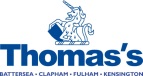 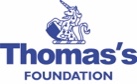 ConfidentialAPPLICATION FORM(This form must be completed in full.  The wording: “Please see CV” will not be acceptable.)PERSONAL PARTICULARSEDUCATION AND QUALIFICATIONSEMPLOYMENT HISTORYPlease supply a full history (with start and end dates) of all employment, self-employment and any periods of unemployment since leaving secondary education and in each case any reasons for leaving employment.Current EmploymentPrevious Employment in Date Order (please continue on a separate sheet if necessary)Gaps In Your EmploymentPERSONAL DEVELOPMENTPERSONAL QUALITIES, SKILLS AND ABILITIESINTERESTS AND HOBBIESGENERAL INFORMATIONREFEREESPlease provide at least two referees, where possible these should relate to two different periods of employment.  One referee must be your current or most recent employer.  Where the reference is from a school, the reference must be from the Headteacher. Please note, references will not be accepted from relatives or from referees writing solely in the capacity of friends. Thomas’s Foundation and Thomas’s London Day Schools intend to take up references for all shortlisted candidates before interview. Thomas’s Foundation and Thomas’s London Day Schools reserves the right to take up references from any previous employer.DATA PROTECTIONSANCTIONS, RESTRICTIONS AND PROHIBITIONSCRIMINAL RECORDSOVERSEAS POLICE CHECKS AND LETTER OF PROFESSIONAL STANDINGRECRUITMENTDECLARATION please read carefullyPosition Applied for:How did you hear about this vacancy?How did you hear about this vacancy?SURNAME:
MR / MRS/  MISS / MsFORENAMES:FORMER SURNAME(S):DATE OF BIRTH:NI NUMBER:HOME ADDRESS:TEL NO: HOME ADDRESS:MOBILE: HOME ADDRESS:EMAIL:PREVIOUS ADDRESS (If resident at current address for less than five years, please provide any previous addresses during this period.  Please continue on a separate sheet if necessary):PREVIOUS ADDRESS (If resident at current address for less than five years, please provide any previous addresses during this period.  Please continue on a separate sheet if necessary):PREVIOUS ADDRESS (If resident at current address for less than five years, please provide any previous addresses during this period.  Please continue on a separate sheet if necessary):PREVIOUS ADDRESS (If resident at current address for less than five years, please provide any previous addresses during this period.  Please continue on a separate sheet if necessary):PREVIOUS ADDRESS (If resident at current address for less than five years, please provide any previous addresses during this period.  Please continue on a separate sheet if necessary):PREVIOUS ADDRESS (If resident at current address for less than five years, please provide any previous addresses during this period.  Please continue on a separate sheet if necessary): Previous Address (1) Previous Address (1)Previous Address (2)Previous Address (2)Previous Address (2)Previous Address (2)FromToFromToDO YOU HAVE QUALIFIED TEACHER STATUS?:ARE YOU AN NQT?:TEACHER REFERENCE NUMBER (if applicable):ARE YOU CURRENTLY ELIGIBLE FOR PERMANENT EMPLOYMENT IN THE UK? 
(Please circle Yes or No, whichever is appropriate.)ARE YOU CURRENTLY ELIGIBLE FOR PERMANENT EMPLOYMENT IN THE UK? 
(Please circle Yes or No, whichever is appropriate.)ARE YOU CURRENTLY ELIGIBLE FOR PERMANENT EMPLOYMENT IN THE UK? 
(Please circle Yes or No, whichever is appropriate.)YES   /   NOIf you are not a UK passport holder please provide details of your right to work in the UK and whether it is time limited (e.g. EU Settled Status, Biometric Residence Permit)  If you are not a UK passport holder please provide details of your right to work in the UK and whether it is time limited (e.g. EU Settled Status, Biometric Residence Permit)  If you are not a UK passport holder please provide details of your right to work in the UK and whether it is time limited (e.g. EU Settled Status, Biometric Residence Permit)  If you are not a UK passport holder please provide details of your right to work in the UK and whether it is time limited (e.g. EU Settled Status, Biometric Residence Permit)  Please confirm which of the following documents you have.  You will be required to bring the original of these documents with you to interview.  They will be checked and photocopied.  The originals will then be returned to you.Please confirm which of the following documents you have.  You will be required to bring the original of these documents with you to interview.  They will be checked and photocopied.  The originals will then be returned to you.Please confirm which of the following documents you have.  You will be required to bring the original of these documents with you to interview.  They will be checked and photocopied.  The originals will then be returned to you.Please confirm which of the following documents you have.  You will be required to bring the original of these documents with you to interview.  They will be checked and photocopied.  The originals will then be returned to you.1) 	Current Passport 1) 	Current Passport YES   /   NOYES   /   NO2) 	Valid Visa showing an authorisation to reside and work in the UK (if applicable)2) 	Valid Visa showing an authorisation to reside and work in the UK (if applicable)YES   /   NO   /   N/AYES   /   NO   /   N/A3) 	UK Driving Licence 3) 	UK Driving Licence YES   /   NOYES   /   NO4) 	Birth Certificate4) 	Birth CertificateYES   /   NOYES   /   NO5) 	Professional and Educational Qualification Certificates 5) 	Professional and Educational Qualification Certificates YES   /   NOYES   /   NO6) 	Overseas Criminal Record Check / Certificate of Good Conduct from an overseas police force, if you have ever worked or lived abroad.6) 	Overseas Criminal Record Check / Certificate of Good Conduct from an overseas police force, if you have ever worked or lived abroad.YES   /   NO   /   N/AYES   /   NO   /   N/A7) 		Letter of professional standing from the relevant teaching regulatory body (if you have ever had a teaching post overseas)7) 		Letter of professional standing from the relevant teaching regulatory body (if you have ever had a teaching post overseas)YES   /   NO   /   N/AYES   /   NO   /   N/A8) 	A P45 or P60 confirming your National Insurance Number 8) 	A P45 or P60 confirming your National Insurance Number YES   /   NOYES   /   NO9) 	Two utility bills showing your name and current address9) 	Two utility bills showing your name and current addressYES   /   NOYES   /   NO10) 	Have you subscribed to the DBS Update Service; if yes, please provide your Update Service ID Number 
Please bring your current DBS disclosure to interview 10) 	Have you subscribed to the DBS Update Service; if yes, please provide your Update Service ID Number 
Please bring your current DBS disclosure to interview Update Service ID NumberCUpdate Service ID NumberCPLEASE LIST DETAILS OF YOUR SECONDARY, FURTHER AND HIGHER EDUCATIONSchool / College / University 
(Full Name, Address & Country)Dates of AttendanceDates of AttendanceQualifications Obtained – Grades & Awarding BodyDate ObtainedSchool / College / University 
(Full Name, Address & Country)Frommm yyTomm yyQualifications Obtained – Grades & Awarding BodyDate ObtainedOTHER VOCATIONAL QUALIFICATIONS, SKILLS OR TRAINING 
Please provide details below of any vocational qualifications or skills that you possess or training that you have received which you consider to be relevant to the role for which you have appliedName of Awarding BodyQualifications Obtained – Grade and LevelDate ObtainedName of Awarding BodyQualifications Obtained – Grade and LevelDate ObtainedDO YOU HOLD A CURRENT FIRST AID CERTIFICATE?    IF SO, PLEASE PROVIDE DETAILS AND A COPY OF YOUR CERTIFICATE.Job Title:Employer Name & Address:Current Salary:Employer Name & Address:Current Scale:
(if applicable)Employer Name & Address:Employed From:Employed To:Please Give a Brief Description of Current Duties, Responsibilities and AchievementsPlease Give a Brief Description of Current Duties, Responsibilities and AchievementsPlease Give a Brief Description of Current Duties, Responsibilities and AchievementsPlease Give a Brief Description of Current Duties, Responsibilities and AchievementsPlease State Your Reasons For Leaving Your Current PostPlease State Your Reasons For Leaving Your Current PostPlease State Your Reasons For Leaving Your Current PostPlease State Your Reasons For Leaving Your Current PostPlease State When You Would Be Available To Take Up Employment If OfferedPlease State When You Would Be Available To Take Up Employment If OfferedPlease State When You Would Be Available To Take Up Employment If OfferedPlease State When You Would Be Available To Take Up Employment If OfferedStart Datemm yyEnd
Datemm yyName and Address of Employer (including Country)Position Held and Other DutiesReason for LeavingStart Datemm yyEnd
Datemm yyName and Address of Employer  (including Country)Position Held and Other DutiesReason for LeavingAs part of our Safer Recruitment Procedures you are required to account for any gaps in your education or employment history.  Please give details and dates (in chronological order) of any gap, clarifying how this time was spent, e.g. looking after children, sabbatical year, voluntary work, etc.As part of our Safer Recruitment Procedures you are required to account for any gaps in your education or employment history.  Please give details and dates (in chronological order) of any gap, clarifying how this time was spent, e.g. looking after children, sabbatical year, voluntary work, etc.As part of our Safer Recruitment Procedures you are required to account for any gaps in your education or employment history.  Please give details and dates (in chronological order) of any gap, clarifying how this time was spent, e.g. looking after children, sabbatical year, voluntary work, etc.Dates of gap (month and year)Dates of gap (month and year)Reason for gap (e.g. caring for children, sabbatical, etc.)From (mm yy)To (mm yy)Reason for gap (e.g. caring for children, sabbatical, etc.)WHAT ARE YOUR CAREER AND PERSONAL DEVELOPMENT ASPIRATIONS?PLEASE PROVIDE HERE ANY OTHER INFORMATION THAT MAY ASSIST YOUR APPLICATION, INCLUDING WHY YOU BELIEVE YOURSELF TO BE SUITABLE FOR THIS POST.PLEASE PROVIDE DETAILS OF YOUR INTERESTS AND HOBBIES, IN PARTICULAR ANY WHICH COULD BE OF BENEFIT TO THE SCHOOL FOR THE PURPOSES OF ENRICHING ITS EXTRACURRICULAR ACTIVITY.HAVE YOU PREVIOUSLY APPLIED TO THOMAS’S FOUNDATION AND/OR THOMAS’S LONDON DAY SCHOOLS FOR EMPLOYMENT?  	YES / NO
IF YES, PLEASE PROVIDE DETAILS:HAVE YOU ANY FAMILY CONNECTION OR OTHER CONTACT WITH THOMAS’S FOUNDATION AND/OR THOMAS’S LONDON DAY SCHOOLS?	YES / NO
IF YES, PLEASE PROVIDE DETAILS:DO YOU HAVE AN ARMED SERVICE/PUBLIC DUTIES COMMITMENT (e.g. are you JP or a Councillor)?	 YES / NO
IF YES, PLEASE PROVIDE DETAILS: NAME:NAME:COMPANY:COMPANY:ADDRESS:ADDRESSTEL NO:	TEL NO:	EMAIL:EMAIL:May we contact the referee now?May we contact the referee now?May we contact the referee now?May we contact the referee now?If ‘NO’ when may we contact them?If ‘NO’ when may we contact them?If ‘NO’ when may we contact them?If ‘NO’ when may we contact them?In what capacity is the above known to you?In what capacity is the above known to you?In what capacity is the above known to you?In what capacity is the above known to you?The information you provide on this form will be used to process your application for employment.  
The personal information that you provide will be used in a confidential manner to help with our recruitment process.If you succeed in your application and take up employment with Thomas’s Foundation and Thomas’s London Day Schools, the information will be used in the administration of your employment.We may check the information provided by you on this form with third parties.By signing this application form you consent to the processing of sensitive personal data.Are you, or have you ever been, the subject of a sanction, restriction or prohibition issued by the Teacher Regulation Authority (TRA), or any predecessor or successor body, or by a regulator of the teaching profession in any other European Economic Area country?YESNOAre you, or have you ever been, the subject of any proceedings before a professional conduct panel in the UK or an equivalent body in any other country?YESNOAre you, or have you ever been, the subject of a direction under Section 128 of the Education and Skills Act 2008 which prohibits, disqualifies or restricts you from being involved in the management of an independent school?YESNOAre you, or have you ever been, the subject of a referral to, or proceedings before, the Department for Education or other appropriate authority where consideration was given to imposing a direction under section 128 of the Education and skills Act 2008?YESNOAre you, or have you ever been, the subject of a direction under section 142 of the Education Act 2002 which prohibits, disqualifies or restricts you from providing education at a school, taking part in the management of an independent school or working in a position which involves regular contact with children?YESNOIf you answer YES to any of the above, please provide details on a separate sheet and send this in a sealed envelope marked ‘confidential’ with your application form.If you answer YES to any of the above, please provide details on a separate sheet and send this in a sealed envelope marked ‘confidential’ with your application form.If you answer YES to any of the above, please provide details on a separate sheet and send this in a sealed envelope marked ‘confidential’ with your application form.An offer of employment is conditional upon Thomas’s Foundation and Thomas’s London Days Schools receiving an Enhanced Disclosure from the Disclosure and Barring Service (DBS) which Thomas’s Foundation and Thomas’s London Days Schools considers to be satisfactory. Thomas’s Foundation and Thomas’s London Day Schools apply for an Enhanced Check for Regulated Activity (which includes a check on the Children’s Barred List) in respect of all positions at Thomas’s Foundation and Thomas’s London Day Schools which amount to regulated activity.  It is unlawful for Thomas’s Foundation and Thomas’s London Day Schools to employ anyone who is barred from working with children.  It is a criminal offence for any person who is barred from working with children to attempt to apply for a position at Thomas’s Foundation and Thomas’s London Day Schools.  If you are successful in your application you will be required to complete a DBS Disclosure Application form.  Any information disclosed will be handled in accordance with any guidance and / or code of practice published by the DBS.  Thomas’s Foundation and Thomas’s London Day Schools are exempt from the Rehabilitation of Offenders Act 1974 and therefore all convictions and cautions (including those which would normally be considered “spent” under the Act) must be declared.  However, if the conviction or caution is 'protected' as defined by the Rehabilitation of Offenders Act 1974 (Exceptions) Order 1975 (Amendment) (England and Wales) Order 2020, it will not be taken into account  Guidance about whether a conviction or caution should be disclosed can be found via the following link:- www.gov.uk/government/collections/dbs-filtering-guidance) Upfront disclosure of a criminal record may not automatically debar you from employment as we shall consider the nature of the offence and any other relevant factors.An offer of employment is conditional upon Thomas’s Foundation and Thomas’s London Days Schools receiving an Enhanced Disclosure from the Disclosure and Barring Service (DBS) which Thomas’s Foundation and Thomas’s London Days Schools considers to be satisfactory. Thomas’s Foundation and Thomas’s London Day Schools apply for an Enhanced Check for Regulated Activity (which includes a check on the Children’s Barred List) in respect of all positions at Thomas’s Foundation and Thomas’s London Day Schools which amount to regulated activity.  It is unlawful for Thomas’s Foundation and Thomas’s London Day Schools to employ anyone who is barred from working with children.  It is a criminal offence for any person who is barred from working with children to attempt to apply for a position at Thomas’s Foundation and Thomas’s London Day Schools.  If you are successful in your application you will be required to complete a DBS Disclosure Application form.  Any information disclosed will be handled in accordance with any guidance and / or code of practice published by the DBS.  Thomas’s Foundation and Thomas’s London Day Schools are exempt from the Rehabilitation of Offenders Act 1974 and therefore all convictions and cautions (including those which would normally be considered “spent” under the Act) must be declared.  However, if the conviction or caution is 'protected' as defined by the Rehabilitation of Offenders Act 1974 (Exceptions) Order 1975 (Amendment) (England and Wales) Order 2020, it will not be taken into account  Guidance about whether a conviction or caution should be disclosed can be found via the following link:- www.gov.uk/government/collections/dbs-filtering-guidance) Upfront disclosure of a criminal record may not automatically debar you from employment as we shall consider the nature of the offence and any other relevant factors.An offer of employment is conditional upon Thomas’s Foundation and Thomas’s London Days Schools receiving an Enhanced Disclosure from the Disclosure and Barring Service (DBS) which Thomas’s Foundation and Thomas’s London Days Schools considers to be satisfactory. Thomas’s Foundation and Thomas’s London Day Schools apply for an Enhanced Check for Regulated Activity (which includes a check on the Children’s Barred List) in respect of all positions at Thomas’s Foundation and Thomas’s London Day Schools which amount to regulated activity.  It is unlawful for Thomas’s Foundation and Thomas’s London Day Schools to employ anyone who is barred from working with children.  It is a criminal offence for any person who is barred from working with children to attempt to apply for a position at Thomas’s Foundation and Thomas’s London Day Schools.  If you are successful in your application you will be required to complete a DBS Disclosure Application form.  Any information disclosed will be handled in accordance with any guidance and / or code of practice published by the DBS.  Thomas’s Foundation and Thomas’s London Day Schools are exempt from the Rehabilitation of Offenders Act 1974 and therefore all convictions and cautions (including those which would normally be considered “spent” under the Act) must be declared.  However, if the conviction or caution is 'protected' as defined by the Rehabilitation of Offenders Act 1974 (Exceptions) Order 1975 (Amendment) (England and Wales) Order 2020, it will not be taken into account  Guidance about whether a conviction or caution should be disclosed can be found via the following link:- www.gov.uk/government/collections/dbs-filtering-guidance) Upfront disclosure of a criminal record may not automatically debar you from employment as we shall consider the nature of the offence and any other relevant factors.Have you been disqualified from working with children, named on the Children’s Barred List or the Protection of Children Act List, or subject to any sanctions imposed by a regulatory body?YESNODo you have any unspent conditional cautions or convictions under the Rehabilitation of Offenders Act 1974?YESNODo you have any adult cautions (simple or conditional) or spent convictions that are not protected as defined by the Rehabilitation of Offenders Act 1974 (Exceptions) Order 1975 (Amendment) (England and Wales) Order 2020?YESNOIs there any relevant court action pending against you?YESNOIf you answer YES to any of the above, please provide details on a separate sheet and send this in a sealed envelope marked ‘confidential’ with your application form.If you answer YES to any of the above, please provide details on a separate sheet and send this in a sealed envelope marked ‘confidential’ with your application form.If you answer YES to any of the above, please provide details on a separate sheet and send this in a sealed envelope marked ‘confidential’ with your application form.Please note that any false declaration or misleading statement or a significant omission may disqualify you from employment and render you liable to dismissal.  Any job offer is subject to references, an Enhanced Disclosure from the Disclosure and Barring Service and a probationary period all of which must be deemed by Thomas’s Foundation and Thomas’s London Day Schools to be satisfactory.A DBS check only covers criminal records in the UK.  If offered a position at Thomas’s Foundation and Thomas’s London Day Schools we will assess whether it will be necessary for you to obtain an overseas criminal record check if you were born, have lived or are living overseas.  In order for us to assess this please detail below the country in which you were born, the country where you are living and/or countries in which you have lived (if not the UK).  If your application for a position at Thomas’s Foundation and Thomas’s London Day Schools is successful we will advise you which overseas checks will be required. Overseas countries will only liaise directly with the applicant and it will therefore be your responsibility to obtain such a check.  Not all countries will provide overseas criminal checks.  In these cases it may be necessary for Thomas’s Foundation and Thomas’s London Day Schools to obtain additional references from these countries to assess an applicant’s suitability for a post. If you are applying for a teaching role and you have previously worked overseas in a teaching post, you will be required to provide a ‘Letter of Professional Standing’ from the teaching regulatory body of the country/countries you have worked.  If you have never lived abroad, please state ‘N/A’ in the box below Country of Birth:Countries (other than the UK) where you have lived):Date (from)Date     (to)Overseas Police Check Obtained and Copy AvailableReferee information for countryLetter of Professional Standing from the Teaching Regulatory Body123456It is Thomas’s Foundation and Thomas’s London Day Schools policy to employ the best qualified personnel and to provide equal opportunity for the advancement of employees including promotion and training and not to discriminate against any person by reason of a protected characteristic as defined within the Equality Act 2010.  All new appointments are subject to a probationary period. Thomas’s Foundation and Thomas’s London Day Schools are committed to safeguarding and promoting the welfare of children and young people and expects all staff and volunteers to share this commitment.A copy of the Thomas’s Foundation and Thomas’s London Day Schools Safeguarding and Child Protection Policy is available for download from Thomas’s Foundation and Thomas’s London Day Schools websites.  Please take the time to read them.If your application is successful, the Thomas’s Foundation and Thomas’s London Day Schools will retain the information provided in this form (together with any attachments) on your personnel file.  If your application is unsuccessful, all documentation relating to your application will normally be confidentially destroyed after six months.I declare that the information I have given on this form is complete and accurate.I confirm that I am not banned or disqualified from working with children nor subject to any sanctions imposed by a regulatory body, either in the UK or overseas.  I am not banned from working with children through Disqualification under the Childcare Act.  I confirm that I am not subject to a direction under section 142 of the Education Act 2002 or section 128 of the Education and Skills Act 2008.I know of no reasons, on grounds of physical or mental health, why I should not be able to discharge the responsibilities required of me working with children at Thomas’s Foundation and Thomas’s London Day Schools.  I understand that any offer of employment made by the school will be conditional on verification of medical fitness.For the purposes of the General Data Protection Regulation 2018 and Data Protection Act 2018, I consent to the information received by Thomas’s Foundation and Thomas’s London Day Schools relating to the subject matter on this form being processed by them in administering the recruitment process and for any employment with them. I consent to Thomas’s Foundation and Thomas’s London Day Schools making direct contact with all previous employers where I have worked with children to verify my reason for leaving that position.I consent to Thomas’s Foundation and Thomas’s London Day Schools making direct contact with the people specified as my referees to verify the reference.I understand that any false declaration or misleading statement or a significant omission may disqualify me from employment and render me liable to dismissal.I give permission for Thomas’s Foundation and Thomas’s London Day Schools to contact the DBS to verify my Criminal Records Disclosure with the DBS update service (if applicable)I declare that the information I have given on this form is complete and accurate.I confirm that I am not banned or disqualified from working with children nor subject to any sanctions imposed by a regulatory body, either in the UK or overseas.  I am not banned from working with children through Disqualification under the Childcare Act.  I confirm that I am not subject to a direction under section 142 of the Education Act 2002 or section 128 of the Education and Skills Act 2008.I know of no reasons, on grounds of physical or mental health, why I should not be able to discharge the responsibilities required of me working with children at Thomas’s Foundation and Thomas’s London Day Schools.  I understand that any offer of employment made by the school will be conditional on verification of medical fitness.For the purposes of the General Data Protection Regulation 2018 and Data Protection Act 2018, I consent to the information received by Thomas’s Foundation and Thomas’s London Day Schools relating to the subject matter on this form being processed by them in administering the recruitment process and for any employment with them. I consent to Thomas’s Foundation and Thomas’s London Day Schools making direct contact with all previous employers where I have worked with children to verify my reason for leaving that position.I consent to Thomas’s Foundation and Thomas’s London Day Schools making direct contact with the people specified as my referees to verify the reference.I understand that any false declaration or misleading statement or a significant omission may disqualify me from employment and render me liable to dismissal.I give permission for Thomas’s Foundation and Thomas’s London Day Schools to contact the DBS to verify my Criminal Records Disclosure with the DBS update service (if applicable)I declare that the information I have given on this form is complete and accurate.I confirm that I am not banned or disqualified from working with children nor subject to any sanctions imposed by a regulatory body, either in the UK or overseas.  I am not banned from working with children through Disqualification under the Childcare Act.  I confirm that I am not subject to a direction under section 142 of the Education Act 2002 or section 128 of the Education and Skills Act 2008.I know of no reasons, on grounds of physical or mental health, why I should not be able to discharge the responsibilities required of me working with children at Thomas’s Foundation and Thomas’s London Day Schools.  I understand that any offer of employment made by the school will be conditional on verification of medical fitness.For the purposes of the General Data Protection Regulation 2018 and Data Protection Act 2018, I consent to the information received by Thomas’s Foundation and Thomas’s London Day Schools relating to the subject matter on this form being processed by them in administering the recruitment process and for any employment with them. I consent to Thomas’s Foundation and Thomas’s London Day Schools making direct contact with all previous employers where I have worked with children to verify my reason for leaving that position.I consent to Thomas’s Foundation and Thomas’s London Day Schools making direct contact with the people specified as my referees to verify the reference.I understand that any false declaration or misleading statement or a significant omission may disqualify me from employment and render me liable to dismissal.I give permission for Thomas’s Foundation and Thomas’s London Day Schools to contact the DBS to verify my Criminal Records Disclosure with the DBS update service (if applicable)I declare that the information I have given on this form is complete and accurate.I confirm that I am not banned or disqualified from working with children nor subject to any sanctions imposed by a regulatory body, either in the UK or overseas.  I am not banned from working with children through Disqualification under the Childcare Act.  I confirm that I am not subject to a direction under section 142 of the Education Act 2002 or section 128 of the Education and Skills Act 2008.I know of no reasons, on grounds of physical or mental health, why I should not be able to discharge the responsibilities required of me working with children at Thomas’s Foundation and Thomas’s London Day Schools.  I understand that any offer of employment made by the school will be conditional on verification of medical fitness.For the purposes of the General Data Protection Regulation 2018 and Data Protection Act 2018, I consent to the information received by Thomas’s Foundation and Thomas’s London Day Schools relating to the subject matter on this form being processed by them in administering the recruitment process and for any employment with them. I consent to Thomas’s Foundation and Thomas’s London Day Schools making direct contact with all previous employers where I have worked with children to verify my reason for leaving that position.I consent to Thomas’s Foundation and Thomas’s London Day Schools making direct contact with the people specified as my referees to verify the reference.I understand that any false declaration or misleading statement or a significant omission may disqualify me from employment and render me liable to dismissal.I give permission for Thomas’s Foundation and Thomas’s London Day Schools to contact the DBS to verify my Criminal Records Disclosure with the DBS update service (if applicable)Signed:Date:Name (Please print):Where this form is submitted electronically and without signature, electronic receipt of this form by Thomas’s Foundation and Thomas’s London Day Schools will be deemed equivalent to submission of a signed version and will constitute confirmation of the declarationWhere this form is submitted electronically and without signature, electronic receipt of this form by Thomas’s Foundation and Thomas’s London Day Schools will be deemed equivalent to submission of a signed version and will constitute confirmation of the declarationWhere this form is submitted electronically and without signature, electronic receipt of this form by Thomas’s Foundation and Thomas’s London Day Schools will be deemed equivalent to submission of a signed version and will constitute confirmation of the declarationWhere this form is submitted electronically and without signature, electronic receipt of this form by Thomas’s Foundation and Thomas’s London Day Schools will be deemed equivalent to submission of a signed version and will constitute confirmation of the declaration